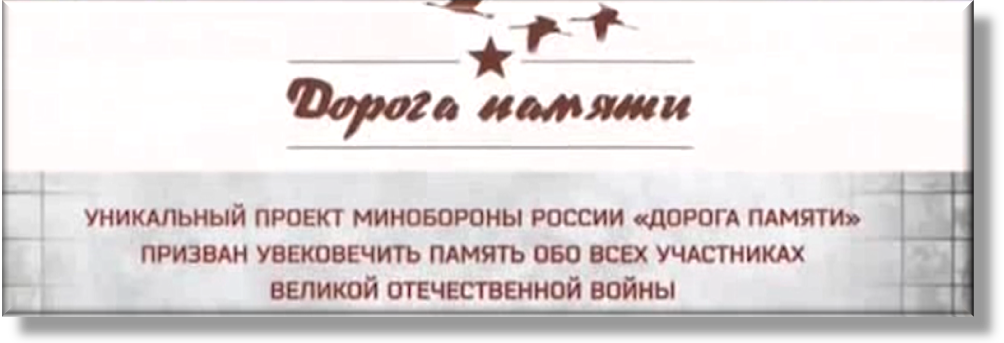 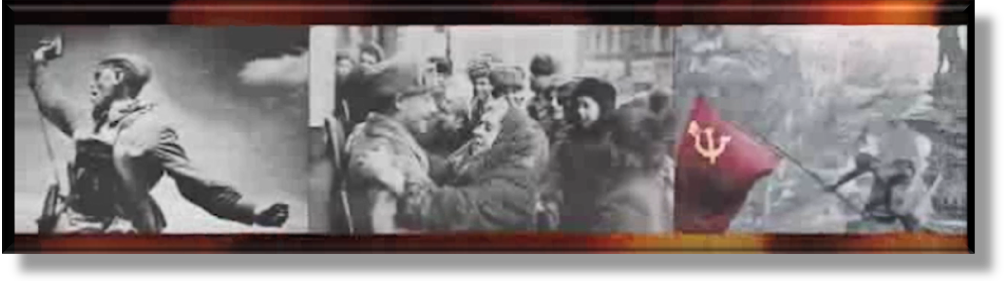 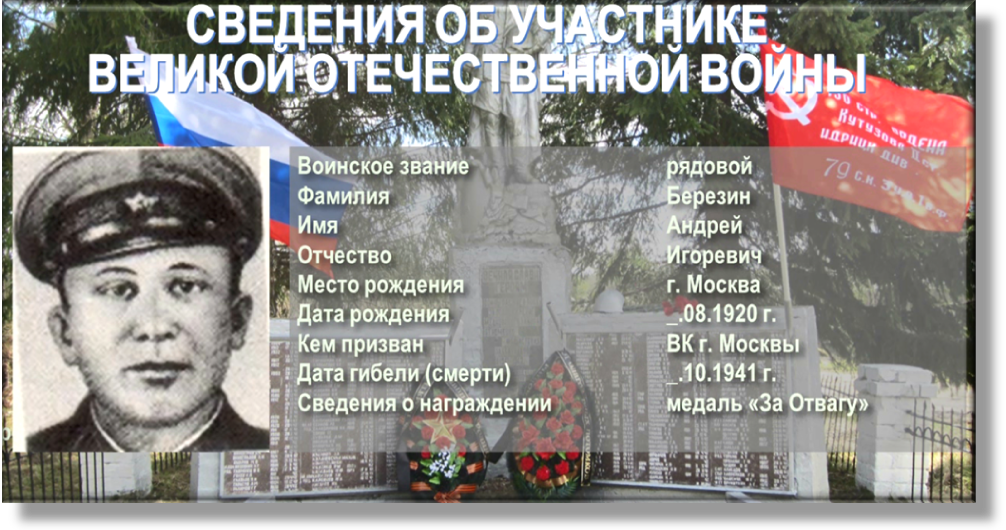 Сведения об участнике Великой Отечественной войны можно передать через военный комиссариат по месту жительства. Военный комиссариат города Волоколамск, р.п. Шаховская, Волоколамского и Лотошинского районов Московской области по адресу: г.Волоколамск, ул. Советская, д.4 ответственное должностное лицо – помощник начальника отделения Калинина Ольга Викторовна, тел. 8-49636-2-13-44.